Review Unit 2								_____________________________									Name								Date:  ___________  Pd:  ____Congruent TrianglesDetermine if the following triangles are congruent.  If congruent, state the postulate that allows you to prove congruency and write the congruency statement.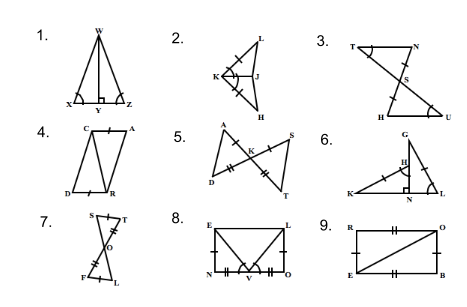 Given that HIT  TOP, write an equation and solve for x in each of the following.  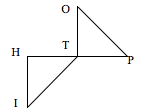 10.  HT = 2x + 10, TP = 4x + 6, TO = 6x  6          11.  IT = 4x + 20, OT = 6x, IH = 2x + 44Solve.12.  					13.  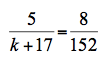 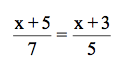 Similar  Triangles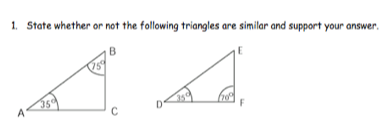 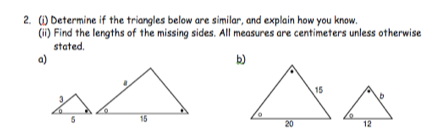 3.  Are these triangles similar?                   4.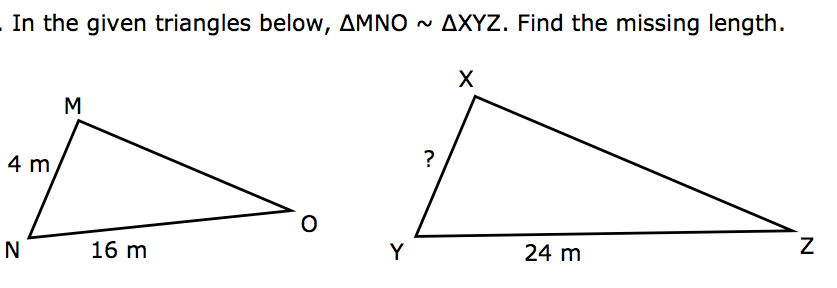 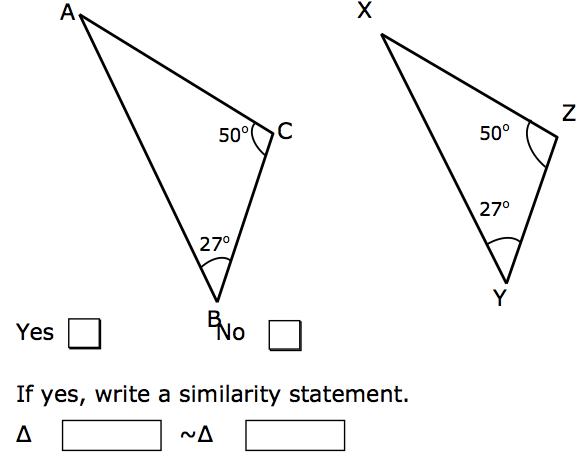 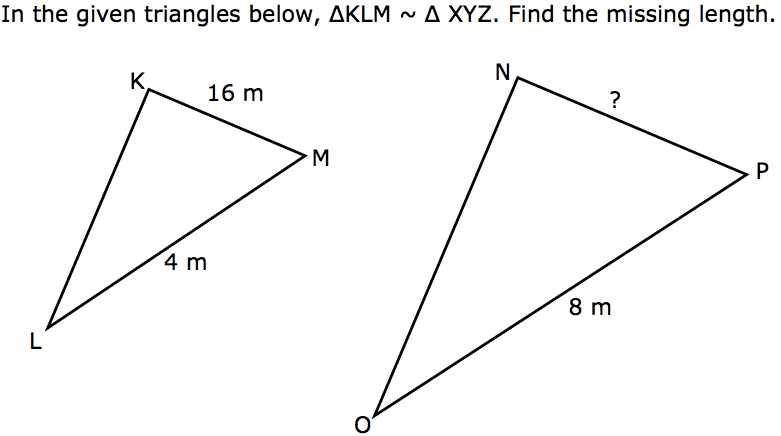 5.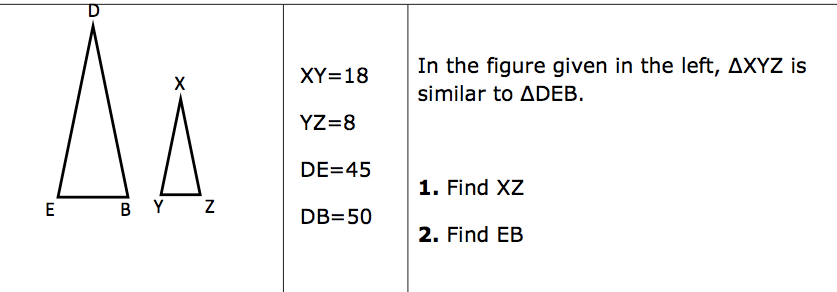 6.       .  7.  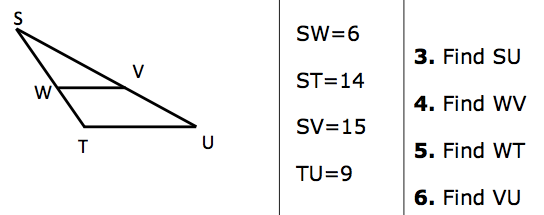 8.    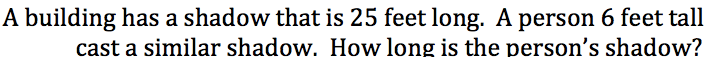 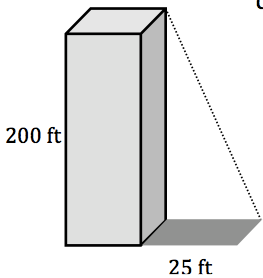 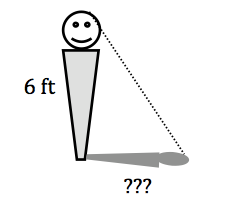 9.   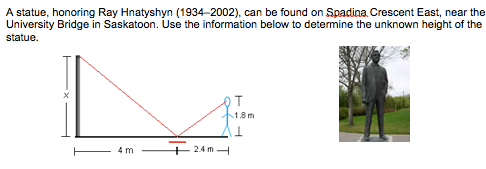 Determine if the quadrilaterals below are similar.  ( yes/no)  Show proof. 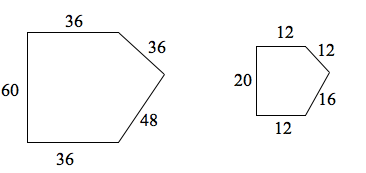 10.11.     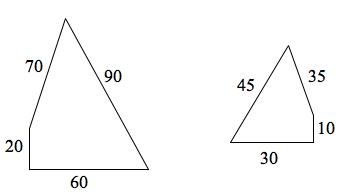 Given the following parallelograms, find x.12.					13.    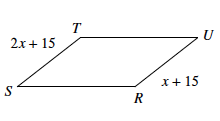 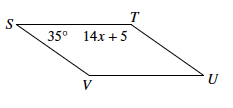 14.						15. 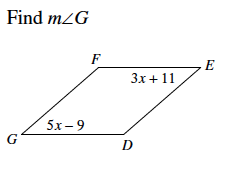 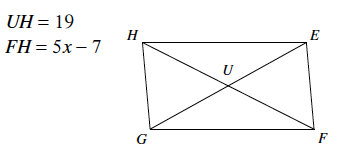 16.     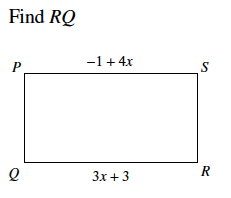 